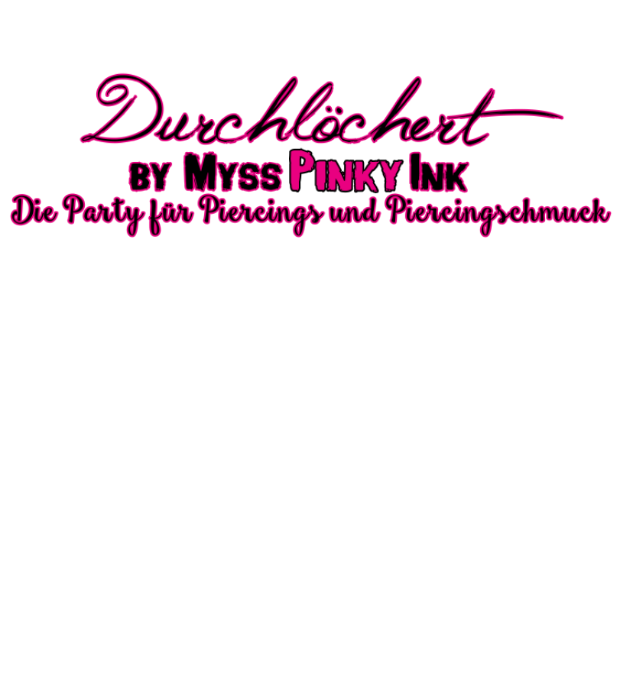 EINVERSTÄNDNISERKLÄRUNGPersonalien: Name:_____________________________  	Vorname:________________________ Strasse:____________________________  	PLZ/Ort:_________________________ Geburtsdatum:______________________  	Alter:___________ Welche Art von Piercing soll erstellt werden:_______________________________________ ANAMNESE-ANGABEN zur PersonEINVERSTÄNDNISERKLÄRUNG zur Anbringung eines Piercings für den umseitig genannten Kunden. Das Anbringen eines Piercings stellt laut §224 StGB eine Körperverletzung dar. Deshalb bedarf es einer Einwilligungserklärung, womit durch die Unterschrift der zu piercenden Person die Rechtsgrundlage geschaffen wird. Die zu piercende Person erklärt sich im Sinne des § 224 StGB damit einverstanden, daß der Piercer bei der Durchführung des Piercings einen Eingriff an Ihrem Körper vornimmt. Ich habe den Piercer beauftragt, an meinem Körper –an folgender Stelle- Schmuck durch Body-Piercing anzubringen:  	 	 	____________________________________________________________________ Ich bestätige hiermit, daß ich volljährig bin bzw. ein/e Erziehungsberechtigte/r anwesend ist und vor der Unterzeichnung dieser Erklärung in verständlicher Art und Weise aufgeklärt wurde. Diese Aufklärung bezog sich auf die beim Piercen verbundenen Risiken und möglichen Komplikationen, über die Art und Weise der Durchführung der Anbringung des Schmucks und des Piercingvorgangs sowie über die Tatsache, daß dies mit der Verursachung von Schmerzen verbunden sein kann. Alle meine Fragen wurden vollständig beantwortet. Ich hatte ausreichend Zeit und Gelegenheit, meine Entscheidung zu fällen. Es ist mir bewusst, daß es trotz aller hygienischer Umstände zu Komplikationen kommen kann. Über diese Komplikationen wurde ich ausreichend aufgeklärt. Eine Pflegeanleitung wurde mir ausgehändigt. Ich stehe nicht unter dem Einfluss von Drogen, Alkohol oder Medikamenten und bin im vollen Besitz meiner geistigen und körperlichen Kräfte. • Der Heilungserfolg des Piercings hängt in erster Linie von der eigenen Nachbehandlung ab. KOMPLIKATIONEN Mögliche Komplikationen: Nachblutungen, Rötungen, Kreislaufstörungen, Allergien, Entzündungen, Nekrosen, Herauswachsen, Zahnschädigungen, eitrige Infektionen, Blutergüsse, Narbenbildung, Schmerzen. Ich wurde darüber aufgeklärt, daß es trotz steriler Arbeitsweise zu Komplikationen kommen kann. Ja _______ 	 	Datum/Unterschrift Kunde: ______________________________________________ BEI   MINDERJÄHRIGEN Hiermit erkläre ich, daß ich der/die Erziehungsberechtigte der umseitig genannten Person bin und dem Eingriff zustimme. Name, Vorname: ___________________________________________________________________________ Straße: ______________________________________________ PLZ/Ort: _____________________________ Telefon: __________________________________ Datum / Unterschrift Erziehungsberechtigte/r:              ______________________________________________ Ihre Angaben unterliegen dem Datenschutz und werden deshalb von uns streng vertraulich behandelt. Datum: _______________________________ Sind Sie schon gepierct ? Ja_____ Nein_____ Traten Probleme auf ? Ja_____ Nein_____ Wenn ja, welche ?______________________________________ Haben Sie ausreichend gegessen und getrunken ? Ja_____ Nein_____ Sind Sie bei der Arbeit häufig Staub,Dreck,Feuchtigkeit o.ä. ausgesetzt ? Ja_____ Nein_____ Haben Sie in den letzten 24 Std. Alkohol zu sich genommen ? Ja_____ Nein_____ Haben Sie Hautkrankheiten ? Ja_____ Nein_____ Haben Sie Allergien oder Überempfindlichkeitsreaktionen ? z.B.: Pflaster, Medikamente, Nickel… Ja_____ Nein_____ Haben Sie Kreislauf-Probleme ? Ja_____ Nein_____ Haben Sie zu hohen oder zu niedrigen Blutdruck ? Ja_____ Nein_____ Nehmen Sie blutverdünnende Medikamente ? Ja_____ Nein_____ Sind Sie Bluter oder Diabetiker ? Ja_____ Nein_____ Sind Sie Epileptiker oder haben andere Anfälle ? Ja_____ Nein_____ Haben Sie eine Hepatitis A oder B Infektion ? ? Ja_____ Nein_____ Haben Sie eine Hepatitis C, HIV oder TbV Infektion ? Ja_____ Nein_____ Leiden Sie unter Geschlechtskrankheiten ? Ja_____ Nein_____ Sind Sie schwanger ? Ja_____ Nein_____ Haben Sie heute Medikamente zu sich genommen ? Ja_____ Nein_____ Nehmen Sie regelmäßig Medikamente zu sich ? Ja_____ Nein_____ 